Evaluator Confidentiality AgreementIn order to protect the integrity of the review process instituted by the Washington State Charter School Commission (Commission) for the review of applications for a charter school, as well as to ensure that such process is fair to all potential applicants, I,	hereby agree as follows:I will not provide or otherwise make available to any person, other than an officer, employee or affiliate of the Commission, any application for a charter school that I have received from the WSCSC, or disclose any of the contents in whole or in part thereof, until such time that the application has been released by the Commission to the public.I will not discuss with or otherwise reveal to any person or organization, with the exception of officers, employees or affiliates of the Commission and other members of the evaluation team on which I have agreed to serve, the deliberations, discussions, findings, recommendations or conclusions of the evaluation team until such time that the applications reviewed by the team have been released by the Commission to the public.I agree not to contact any originators of any application being evaluated, concerning any specific aspects of the application contents.I agree to retain no copies of documents or parts of documents related to this review.I understand that the above restrictions shall remain in place until December 1, 2017, at which time I am free from the confidentiality provisions set forth in items 1 and 2 above.PRINTED NAMESIGNATURE									DATE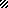 